TYP SOUTĚŽE BPropoziceokresního finále ve florbalu dívek IV. kategorie SLZŠ v okrese Opava ve školním roce 2019/2020.A/Všeobecná ustanoveníVyhlašovatel:	MŠMT ČRPořadatel:	SVČ Juventus KarvináGarant:	Petr Mička, OR AŠSK OpavaOrganizátor:	OR AŠSK Opava a ŠSK při ZŠ Opava, OtickáŘeditel soutěže:Přemysl Novák, učitel TV ZŠ Otická, OpavaTermíny: 	okrsková kola  - čtvrtek	 9. 1. 2020	     	finále  	     	-   úterý	 21. 1. 2020Místo :		-zápasy ve skupinách (okrsková kola) se uskuteční v tělocvičně družstva uvedeného na prvním místě		- finále - tělocvična ZŠ Mařádkova, Opava Čas: 	okrsková kola doporučeno 10:00 hodin (změna možná se souhlasem všech družstev)	Finále: 8:00 hodinPrezence:	Okrsky - viz příloha, 15 minut před konáním soutěže	Finále 7:45 hodinPostup:	Ze skupiny postupuje vítěz + dvě nejlepší družstva na 2. místě z pěti a šestičlenných skupin, přičemž v šestičlenných skupinách se nezapočítávají výsledky s posledním družstvem. Celkový počet účastníku v OF je 6.Kategorie:	dívky IV. kategorie – žákyně 8. – 9. třídy 2. stupně ZŠ a odpovídající ročníky víceletých gymnázií.Pojištění:	Účastníci akce jsou pojištěni proti úrazům a krádežím. Vysílající složka ručí za zdravotní stav závodníků. Každý pedagog nese zodpovědnost za své družstvo a případné poškození cizího majetku bude škole, jejíž žáci majetek poškodili, naúčtováno v plné výši. Za cenné věci pořadatel neručí.B/Technická ustanoveníPodmínky účasti: Pro účast družstva v soutěži je nutné splnit 2 podmínky:1.	Družstvo je složeno z žáků jedné školy.2.	Členové družstva musí odpovídat příslušnou třídou.Všechny tyto podmínky musí být splněny zároveň. Vedoucí družstva odevzdá soupisku před zahájením soutěže, která bude potvrzena ředitelstvím ZŠ (viz. příloha na konci propozic).Materiální zabezpečení: Každé družstvo musí mít dresy s čísly, rozlišovací dresy, vlastní hokejky a míček pro vlastní rozcvičení.		Startují:	Startují patnáctičlenná družstva dívek.Pravidla:	Soutěží se podle platných pravidel ČfbU Velký florbal (4+1)s úpravou pravidel - hrací doba:čtyřčlenné skupiny 1 x 20 minut superhrubý čas, poslední minuta čistý čas,pětičlenné skupiny 1 x 17 minut superhrubý čas, poslední minuta čistý čas,šestičlenné skupiny 1 x 15 minut superhrubý čas, poslední minuta čistý čas.Soutěžní komise: okresní finále – ředitel soutěže, hlavní rozhodčí, zástupce družstevProtesty:	Písemně, nejpozději pět minut po skončení utkání, ve kterém ke sporné události došlo. Vklad 200,- Kč, který v případě zamítnutí propadá ve prospěch pořadatele.Ceny:	Družstva na prvních třech místech ve finále obdrží poháry a diplomy.Systém soutěže:Hraje každý s každým.Pořadí:	1. Počet získaných bodů	2. Při rovnosti bodů 2 družstev rozhoduje vzájemný zápas, u více družstev tabulka vzájemných zápasů	a/ body							b/ rozdíl ve skóre							c/ větší počet vstřelených branek	3. Celkový rozdíl ve skóre.	4. Celkový větší počet vstřelených branek.Rozhodčí:      Ve finále delegováni rozhodčí OFbU.Jízdné:		Jízdné může být proplaceno ve skupinách a finále pouze účastníkům soutěže (dětem) na základě doložených jízdenek a originálu soupisky. Použijte jednosměrnou jízdenku. Postup:	Vítězné družstvo má právo postoupit do krajského kola, které se koná 28. 1. 2020 v Opavě.Různé:	Vedoucí jednotlivých okrsků ihned po skončení utkání zašlou tabulku na email: p.micka@seznam.cz. Důležité:  finále se bude hrát při počtu (5+1).Mgr. Júlia Sladkowská							Petr MičkaOdd. předmětových a sportovních soutěží                      			garant okresu Opava                                KSVČ Juventus, KarvináPŘÍLOHA:Rozdělení do skupin: Družstvo, které se nebude soutěže účastnit a neodhlásí se do pátku 20. 12. 2019, do 12:00. Nebude příští školní rok připuštěno k soutěži!Příloha 2Přihláška na soutěž A soupiska(prezenční listina soutěžících a doprovodu)V	_________________	dne:	_______ Výše uvedený seznam žáků má u vysílající školy uložený udělený výslovný souhlas se zpracováním osobních údajů pro vyjmenované účely pořadatelem – jméno a příjmení, datum narození, zveřejňování výsledků a výsledkových listin, fotografie a video. Originál výslovného souhlasu je uložený ve spisech žáků. Ředitelství školy potvrzuje, že žáci a žákyně uvedení na soupisce jsou žáky denního studia školy, uvedeného věku a nikdo z uvedených žáků není osvobozen od TV a nemá III. nebo IV. zdravotní klasifikaci.Razítko a podpis ředitele školyPotvrzení příslušné rady AŠSK ČR				         	     			 Čestné prohlášení zúčastněné školy, že:	      				 (nehodící se škrtněte)	registrační číslo klubu AŠSK ČR						JE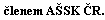 			         				NENÍA. B. ZŠ BolaticeZŠ Op. OtickáZŠ PíšťZŠ MelčZŠ Hl. M. TyršeZŠ KobeřiceZŠ Hl. RovninyZŠ D. BenešovZŠ Hl. HornickáZŠ Op. ŠrámkovaZŠ LudgeřoviceC.D.ZŠ Op. EnglišovaZŠ Op. KylešoviceZŠ V. HeralticeZŠ Op. VrchníZŠ a G VítkovZŠ Op. E. BenešeZŠ V. HošticeZŠ P. PolomZŠ Op. MařádkovaZŠ StěbořiceZŠ Háj ve SlezskuNázev, datum a místo konání akceNázev, datum a místo konání akceNázev, datum a místo konání akceNázev, datum a místo konání akceNázev, datum a místo konání akceNázev, datum a místo konání akceNázev, datum a místo konání akceNázev, datum a místo konání akceNázev, datum a místo konání akceVěková kat.Věková kat.chlapci/dívkyNázev, datum a místo konání akceNázev, datum a místo konání akceNázev, datum a místo konání akceNázev, datum a místo konání akceNázev, datum a místo konání akceNázev, datum a místo konání akceNázev, datum a místo konání akceNázev, datum a místo konání akceNázev, datum a místo konání akceŠkolní k.Školní k.Okrskové k.Okrskové k.Okresní k.Krajské k.KvalifikaceKvalifikaceKvalifikaceRepublikové fináleRepublikové fináleRepublikové fináleNázev školy (ŠSK )Název školy (ŠSK )Název školy (ŠSK )Adresa (ulice, psč, obec), telefon, e-mailAdresa (ulice, psč, obec), telefon, e-mailAdresa (ulice, psč, obec), telefon, e-mailAdresa (ulice, psč, obec), telefon, e-mailAdresa (ulice, psč, obec), telefon, e-mailAdresa (ulice, psč, obec), telefon, e-mailAdresa (ulice, psč, obec), telefon, e-mailAdresa (ulice, psč, obec), telefon, e-mailAdresa (ulice, psč, obec), telefon, e-mailRok narozeníRok narozeníPoř.čísloSoutěžící(příjmení, jméno) Soutěžící(příjmení, jméno) Soutěžící(příjmení, jméno) Soutěžící(příjmení, jméno) Soutěžící(příjmení, jméno) Soutěžící(příjmení, jméno) Rok narozeníTřídaTřídaPoznámkaPoznámka1.2.3.4.5.6.7.8.9.10.11.12.13.14.15.16.